с. Зеленец Сыктывдинский район Республика КомиП О С Т А Н О В Л Е Н И Е    ----------------------------------------------Ш У Ö Мот  31 августа 2017г.                                                                                             № 8/170Республика Коми, Сыктывдинский район, с.ЗеленецОб утверждении Порядка представления, рассмотрения и оценки предложений заинтересованных лиц о включении дворовой территории многоквартирного дома, расположенной на территории сельского поселения «Зеленец» в муниципальную программу «Формирование современной городской среды на территории сельского поселения «Зеленец» на 2018-2022 годы»Руководствуясь Федеральным законом от 6 октября 2003 года № 131-ФЗ «Об общих принципах организации местного самоуправления в Российской Федерации», постановлением администрации сельского поселения «Зеленец» от 31 августа 2017 года № 8/169   «Об утверждении Порядка проведения общественного обсуждения проекта муниципальной программы «Формирование современной городской среды на территории сельского поселения «Зеленец» на 2018-2022 годы» и Уставом муниципального образования сельского поселения «Зеленец»ПОСТАНОВЛЯЕТ:1. Утвердить Порядок представления, рассмотрения и оценки предложений заинтересованных лиц о включении дворовой территории многоквартирного дома, расположенной на территории сельского поселения «Зеленец» в муниципальную программу «Формирование современной городской среды на территории сельского поселения «Зеленец» на 2018-2022 годы» согласно приложению к настоящему постановлению.2. Контроль за исполнением настоящего постановления оставляю за собой.3.Настоящее постановление подлежит опубликованию и размещению на официальном сайте администрации сельского поселения «Зеленец».Глава сельского поселения «Зеленец»                                                                     В.Н. КозловПриложениек постановлению администрации                                                                                               сельского поселения «Зеленец»от 31 августа 2017 г. № 8/170Порядок представления, рассмотрения и оценки предложений заинтересованных лиц о включении дворовой территории многоквартирного дома, расположенной на территории сельского поселения «Зеленец» в муниципальную программу «Формирование современной городской среды на территории сельского поселения «Зеленец» на 2018-2022 годы»Общие положенияНастоящий Порядок разработан в целях формирования комфортной городской среды на территории сельского поселения «Зеленец» путем благоустройства дворовых территорий многоквартирных домов и определяет порядок и сроки представления, рассмотрения и оценки предложений заинтересованных лиц о включении дворовой территории многоквартирного дома, расположенной на территории сельского поселения «Зеленец» в программу «Формирование современной городской среды на территории сельского поселения «Зеленец» на 2018-2022 годы» (далее – Порядок).Адресный перечень дворовых территорий многоквартирных домов, расположенных на территории сельского поселения «Зеленец», на которых планируется благоустройство (далее – адресный перечень) формируется из числа многоквартирных домов, дворовые территории которых нуждаются в благоустройстве в рамках реализации программы «Формирование современной городской среды на территории сельского поселения «Зеленец» на 2018-2022 годы» (далее – программа).Заинтересованными лицами на включение в адресный перечень выступают собственники помещений в многоквартирном доме, товарищества собственников жилья, жилищные, жилищно-строительные кооперативы, либо собственники помещений в многоквартирном доме, управление которым осуществляется выбранной собственниками помещений в многоквартирном доме управляющей (обслуживающей) организацией (далее – заявители).Отбор заявителей на включение в адресный перечень осуществляется общественной комиссией, созданной в соответствии с постановлением администрации сельского поселения «Зеленец»  от 31 августа 2017 года № 8/168   «О создании и порядке организации общественной комиссии» (далее – общественная комиссия).Общественная комиссия осуществляет:прием и регистрацию заявок на включение дворовых территорий в адресный перечень, исходя из даты представления таких заявок;проверку соответствия предоставленных заявителями документов требованиям, установленными правовыми актами сельского поселения «Зеленец» и настоящим Порядком»;принятие решений о включении заявителей или об отказе в их включении в адресный перечень по основаниям, установленным нормативными правовыми актами сельского поселения «Зеленец» и настоящим Порядком;оценку заявок (ранжирование) по сумме баллов, присеваемых каждой заявке при ее оценке;формирование адресного перечня дворовых территорий, занимающих в ранжированном списке места, начиная с первого по списку, для которых сумма запрашиваемых средств соответствует планируемому объему средств из бюджета Республики Коми и местного бюджета. Поступившая заявка подлежит отклонению и заявителю дается письменный отказ и разъяснение о невозможности включения в адресный перечень в случае, если:не соблюдены заявленные условия, при которых осуществляется включение в адресный перечень, установленные нормативными правовыми актами сельского поселения «Зеленец» и настоящим Порядком;отсутствуют свободные бюджетные ассигнования на текущий финансовый год;на дворовой территории многоквартирного дома, в отношении которой подана заявка, ранее осуществлялось благоустройство за счет средств бюджета Республики Коми и местного бюджета По результатам оценки заявок (ранжирования), общественной комиссией в порядке и в сроки, предусмотренные постановлением администрации сельского поселения «Зеленец» 31 августа 2017 года № 8/168 «О создании и порядке организации общественной комиссии», утверждается протокол оценки (ранжирования) заявок заинтересованных лиц на включение в адресный перечень дворовых территорий проекта программы.Информация о проведении отбора дворовых территорий многоквартирных домов, подлежащих благоустройству размещается на официальном сайте администрации http://www.zelenec.ru. Условия включения дворовой территории в адресный перечень Для включения дворовой территории в адресный перечень должны соблюдаться следующие условия:собственниками помещений в многоквартирном доме осуществлен выбор способа управления многоквартирным домом и реализован выбранный способ управления многоквартирным домом;общим собранием членов товариществ собственников  жилья (жилищного, жилищно-строительного кооператива или иного специализированного потребительского кооператива) либо общим собранием собственников помещений в многоквартирном доме, приняты решения:об организации благоустройства дворовой территории в рамках реализации муниципальной программы с учетом перечня видов работ, форм и доли финансового и трудового участия собственников помещений в многоквартирном доме, установленных нормативными правовыми актами Республики Коми и администрацией сельского поселения «Зеленец»;об избрании уполномоченного лица, которое вправе действовать в интересах всех собственников помещений в указанном многоквартирном доме, в том числе на представление предложений, согласование дизайн-проекта благоустройства дворовой территории, а также на участие в контроле, в том числе промежуточном, и приемке работ по благоустройству дворовой территории;о включении в состав общего имущества в многоквартирном доме оборудования, иных материальных объектов, установленных на дворовой территории в результате реализации мероприятий  по ее благоустройству, в целях осуществления последующего содержания указанных объектов в соответствии с требованиями законодательства Российской Федерации.Критерии оценки заявок для включения дворовой территории в адресный переченьМаксимальное количество баллов, присеваемых заявке по каждому критерию представлены в ниже приведенной таблице:Перечень документов, прилагаемых к Заявке для включения дворовой территории в адресный переченьК заявке на включение дворовой территории в адресный перечень для организации благоустройства дворовой территории, подаваемой заявителем, прилагаются документы, подтверждающие:техническую возможность и целесообразность организации благоустройства на дворовой территории многоквартирного дома в соответствии с требованиями действующего законодательства;выбор собственниками помещений в многоквартирном доме способа управления данным домом;решение собственников помещений об организации благоустройства дворовой территории многоквартирного дома, в том числе на представление предложений, согласование дизайн-проекта благоустройства дворовой территории, а также на участие в контроле, в том числе промежуточном, и приемке работ по благоустройству дворовой территории;финансовую дисциплину собственников помещений и финансовое состояние заявителя.Документом, подтверждающим техническую возможность и целесообразность организации благоустройства на придомовой территории многоквартирного дома, является акт обследования технической возможности и целесообразности организации благоустройства на дворовой территории многоквартирного дома, подготовленный и заверенный соответствующим образом заявителем и представителем администрации сельского поселения «Зеленец».Документами, подтверждающими выбор собственниками помещений в многоквартирном доме, способа управления данным домом являются:в случае если в многоквартирном доме создано товарищество собственников жилья (жилищный, жилищно-строительный либо иной специализированный потребительский кооператив):копия свидетельства о государственной регистрации товарищества собственников жилья (жилищного, жилищно-строительного либо иного специализированного потребительского кооператива), заверенная председателем правления товарищества собственников жилья (жилищного, жилищно-строительного либо иного специализированного потребительского кооператива);копия свидетельства о присвоении организации ИНН, заверенная председателем правления товарищества собственников жилья (жилищного, жилищно-строительного либо иного специализированного потребительского кооператива);выписка из устава товарищества собственников жилья, подтверждающая, сто собственники помещений в многоквартирном доме, на включение дворовой территории которого в адресный перечень подается заявка, входят в данное товарищество собственников жилья (в случае если товарищество собственников жилья создано собственниками помещений более чем одного дома), заверенная председателем правления товарищества собственников жилья.в случае, если в многоквартирном доме не создано товарищество собственников жилья (жилищный, жилищно-строительный либо иной специализированный потребительский кооператив), а для управления многоквартирным домом собственниками помещений выбран непосредственный способ управления:копия протокола общего собрания собственников помещений в многоквартирном доме по выбору способа управления многоквартирным домом с результатами голосования, подтвержденными подписями собственников помещений, по вопросам: о выборе в качестве способа управления многоквартирным домом – непосредственный способ управления;в случае, если в многоквартирном доме выбран способ управления – управляющая (обслуживающая) организация:копия протокола общего собрания собственников помещений в многоквартирном доме по выбору способа управления многоквартирным домом, содержащего решения по вопросам:о выборе в качестве способа управления многоквартирным домом – управление управляющей (обслуживающей) организацией;о выборе управляющей (обслуживающей) организации для заключения договора управления многоквартирным домом;копия договора управления многоквартирным домом, заверенная руководителем управляющей организации;копия свидетельства о государственной регистрации управляющей организации, заверенная руководителем управляющей организации;копии свидетельств о присвоении управляющей организации ОГРН и ИНН, заверенные руководителем управляющей организации.Документами, подтверждающими решение собственников помещений об организации благоустройства на дворовой территории многоквартирного дома, а также об избрании лица, которое вправе действовать в интересах собственников помещений многоквартирного дома, в том числе на представление предложений, согласование дизайн-проекта благоустройства дворовой территории, а также на участие в контроле, в том числе промежуточном, и приемке работ по благоустройству дворовой территории являются: протокол общего собрания членов товарищества собственников жилья (жилищного, жилищно-строительного либо иного специализированного потребительского кооператива) или общего собрания собственников помещений в многоквартирном доме, содержащий решения, указанные в пункте 2.1. настоящего порядка, с приложением листа (листов) голосования по каждому вопросу повестки дня собрания с подписями собственников помещений представителей собственников.Документами, подтверждающими финансовую дисциплину собственников помещений и финансовое состояние заявителя являются:справка об уровне сбора платы за жилое помещение и коммунальные услуги (отношение фактического поступления платы к начисленной величине) в целом по многоквартирному дому в среднем за последние 12 месяцев до подачи заявки.Порядок организации мероприятийВ целях реализации мероприятий по организации благоустройства дворовых территорий многоквартирных домов администрация сельского поселения «Зеленец»:формирует в течении пяти дней со дня утверждения общественной комиссией протокола оценки (ранжирования) заявок заинтересованных лиц на включение в адресный перечень дворовых территорий проекта программы, проект муниципального правового акта сельского поселения «Зеленец» об утверждении программы, включающего адресный перечень дворовых территорий многоквартирных домов на текущий финансовый год;в течении трех дней со дня официального опубликования программы, направляет копию муниципального правового акта сельского  поселения «Зеленец» об утверждении программы в Управление ЖКХ  МО МР «Сыктывдинский».Администрациясельского поселения «Зеленец»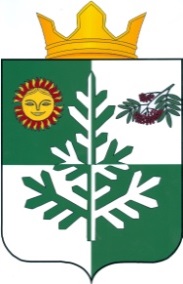 «Зеленеч»сиктовмöдчöминса  администрация№ п/пНаименование критериев отбораМаксимальное количество баллов1.Продолжительность эксплуатации многоквартирного дома:Продолжительность эксплуатации многоквартирного дома:1.от 41 и более лет121.от 31 до 40 лет91.от 21 до 30 лет61.от 11 до 20 лет31.10 лет и менее02.Финансовая дисциплина собственников помещений в многоквартирном доме – уровень сбора платы за жилое помещение и коммунальные услуги (среднемесячный за 12 месяцев до подачи заявки):Финансовая дисциплина собственников помещений в многоквартирном доме – уровень сбора платы за жилое помещение и коммунальные услуги (среднемесячный за 12 месяцев до подачи заявки):2.более 95%52.от 90 % до 95 %32.90 % и менее13.Наличие проектно-сметной документации на благоустройство дворовой территории в соответствии с перечнями видов работ, установленных нормативными правовыми актами Республики Коми и администрацией сельского поселения «Зеленец»Наличие проектно-сметной документации на благоустройство дворовой территории в соответствии с перечнями видов работ, установленных нормативными правовыми актами Республики Коми и администрацией сельского поселения «Зеленец»3.наличие проектно-сметной документации203.отсутствие проектно-сметной документации04.Уровень поддержки собственниками помещений решения об организации трудового участия заинтересованных лиц и (или) организаций в выполнении дополнительного перечня работ по благоустройству дворовой территорииУровень поддержки собственниками помещений решения об организации трудового участия заинтересованных лиц и (или) организаций в выполнении дополнительного перечня работ по благоустройству дворовой территории4.за организацию трудового участия заинтересованных лиц и (или) организаций в выполнении дополнительного перечня работ по благоустройству дворовых территорий проголосовали собственники помещений, обладающие более 50 процентами голосов от общего числа голосов собственников помещений204.за организацию трудового участия заинтересованных лиц и (или) организаций в выполнении дополнительного перечня работ по благоустройству дворовых территорий проголосовали собственники помещений, обладающие менее 50 процентами голосов от общего числа голосов собственников помещений0